2022-2023 Membership FormIowa Artists now has two options to pay for dues!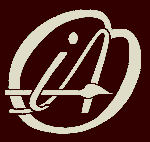 You may pay by check (payable to Iowa Artists) and mail this form to Deanna Skokan, Membership Chair, at the address below, or you can go online to IowaArtists.us and pay using PayPal.  Membership forms can be filled out online also.  Look for the Option 2 line to click on the online registration form.Membership/Renewal Fee $25Attach form and mail to:Stephanie Swilley451 Woodcrest DrWaterloo, IA 50701Iowa Artists Membership -- Due January 1, 2023(Please Print)Name: __________________________________________________________________________Address: ________________________________________________________________________City: ___________________________________________________________________________State: _______________________ ZIP: _____________________ County: ___________________Home Phone: (_________) __________-_______________Cell Phone: (___________) __________-_______________Email: __________________________________________________________________________Region: ______________New ___________	Renewal ___________	      Change of Address ________Please complete and mail to Deanna Skokan, Membership Chair, by January 1stRegion 1 Dickinson, Emmet, Lyon, O’Brien, Osceola, Palo Alto, Sioux, Clay Region 2 Cerro Gordo, Franklin, Hancock, Humboldt, Kossuth, Pocahontas, Winnebago, Worth, Wright Region 3 Allamakee, Chickasaw, Clayton, Fayette, Floyd, Howard, Mitchell, Winneshiek. Region 4 Buena Vista, Cherokee, Crawford, Ida, Monona, Plymouth, Sac, WoodburyRegion 5 Boone, Calhoun, Carroll, Dallas, Greene, Guthrie, Polk, WebsterRegion 6 Hamilton, Hardin, Jasper, Marshall, Poweshiek, StoryRegion 7 Benton, Black Hawk, Bremer, Buchanan, Butler, Grundy, TamaRegion 8 Cedar, Clinton, Delaware, Dubuque, Iowa, Jackson, Johnson, Jones, Linn, ScottRegion 9 Audubon, Cass, Fremont, Harrison, Mills, Montgomery, Page, Pottawattamie, ShelbyRegion 10 Adair, Adams, Clarke, Decatur, Madison, Ringgold, Taylor, Union, WarrenRegion 11 Appanoose, Davis, Keokuk, Lucas, Mahaska, Marion, Monroe, Wapello, WayneRegion 12 Des Moines, Henry, Jefferson, Lee, Louisa, Muscatine, Van Buren, Washington